Ondersteuningsprofiel van de Eben-HaëzerschoolSchoolondersteuningsprofielInleidingVoor u ligt het Schoolondersteuningsprofiel (SOP) van de Eben-Haëzerschool In dit plan staat beschreven welke zorg en ondersteuning wij onze leerlingen kunnen en willen bieden. Dit kan belangrijke informatie zijn voor het kiezen van de school die bij uw kind past. We beginnen met een korte introductie op het SOP. In het hoofdstuk 'Huidig aanbod' leest u welke voorzieningen er zijn op de Eben-Haëzerschool. In het hoofdstuk 'Ambitie' ziet u welke stappen wij nog willen nemen om een nog sterkere ondersteuning te bieden aan onze leerlingen. Heeft u na het lezen van dit document vragen? Dan kunt u contact opnemen met de Eben-Haëzerschool.Wet passend onderwijs en het SOPPer 1 augustus 2014 is de wet passend onderwijs van kracht geworden. In deze wet is bepaald dat elke school de plicht heeft om elke leerling het onderwijs en de ondersteuning te bieden die hij of zij nodig heeft. Omdat niet iedere school alle denkbare ondersteuning kan bieden, is het mogelijk dat een school een leerling met bepaalde speciale behoeftes doorverwijst naar een andere school waar de leerling beter ondersteund kan worden.Iedere school heeft een document waarin staat beschreven in welke onderwijsbehoeften zij kunnen voorzien. Dit is het schoolondersteuningsprofiel (SOP). Om leerlingen gericht door te kunnen verwijzen naar een school die beter in hun onderwijsbehoefte voorziet, werken scholen samen in samenwerkingsverbanden (SWV). Elk samenwerkingsverband zorgt dat er binnen het SWV een plek is voor elke leerling. Onze school hoort bij SWV Driegang (www.driegang.nl).SWV DriegangSWV Driegang bestaat uit alle scholen voor regulier en speciaal onderwijs in de gemeenten Gorinchem, Hardinxveld-Giessendam, Giessenlanden, Leerdam, Lingewaal, Molenwaard, Vianen (kern Zijderveld), Woudrichem, Werkendam en Zederik. Dit betreft per 01-10-2016 in totaal ruim 15.000 leerlingen. Minstens een keer in de vier jaar stelt het SWV een ondersteuningsplan op. Hierin staan afspraken over de organisatie en bekostiging van de onderwijsondersteuning. In dit plan wordt ook de ‘basisondersteuning’ vastgelegd. Dat is de ondersteuning die elke school in het samenwerkingsverband aanbiedt. Naast deze basisondersteuning kunnen scholen ervoor kiezen om meer ondersteuning te bieden voor leerlingen met speciale onderwijsbehoeften. Deze extra ondersteuning noemen wij arrangementen.Wat betekent het SOP voor ouders?Dat de school van uw keuze goed onderwijs verzorgt, dat mag u verwachten. In het SOP staat omschreven wat hieronder valt en welke extra voorzieningen de school biedt. Zo leest u bijvoorbeeld hoe het veilige klimaat op school wordt gewaarborgd, hoe rolstoelvriendelijk het schoolgebouw is, maar ook of er een hoogbegaafdheidsspecialist op school aanwezig is.Vermoedt u dat uw kind extra ondersteuning nodig zal hebben, of is dit al bekend? Dan is het SOP extra belangrijk voor u. Alle scholen van Driegang hebben een SOP in dezelfde opbouw, zo kunt u gemakkelijk zien waar u wel en niet terecht kunt voor bepaalde ondersteuning. Weet u niet goed wat uw kind nodig zal hebben of is het niet duidelijk welke voorzieningen er zijn, dan kunt u altijd met de school in gesprek gaan.BasisondersteuningDe basisondersteuning laat zich volgens de PO-Raad omschrijven als het geheel van preventieve en lichte curatieve interventies die binnen de onderwijsondersteuningsstructuur van de school, planmatig en op overeengekomen kwaliteitsniveau, worden uitgevoerd (eventueel in samenwerking met ketenpartners).  De schuingedrukte elementen uit deze definitie worden in dit document besproken.De basisondersteuning wordt aan de hand van deze dertien ijkpunten gemeten:Beleid t.a.v. ondersteuningSchoolondersteuningsprofielEffectieve ondersteuningVeilige omgevingZicht op de ontwikkeling van leerlingenOpbrengst- en handelingsgericht werkenGoed afgestemde methoden en aanpakkenHandelingsbekwame en competentie medewerkersAmbitieuze onderwijsarrangementenZorgvuldige overdracht van leerlingenBetrokkenheid ouders en leerlingenExpliciete interne ondersteuningsstructuurEen effectief ondersteuningsteamKwaliteitsniveauDe basisondersteuning bestaat uit twee niveaus :De basiskwaliteit: dit is gelijk aan de eisen in het inspectiekader van de onderwijsinspectie.De PO-kwaliteit:  de PO-Raad heeft besloten dat er, bovenop wat de inspectie voorschrijft, nog een aantal elementen zijn die een school hoort aan te bieden. Als een school voldoet aan deze richtlijnen, dan is de basisondersteuning van PO-kwaliteit.De verschillen tussen basisondersteuning van basiskwaliteit en basisondersteuning van PO-kwaliteit vindt u in hoofdstuk 4.2 van het Ondersteuningsplan van SWV Driegang (volg de link of ga naar www.driegang.nl/documenten en zoek het ondersteuningsplan op).SWV Driegang heeft haar ambitie gelegd bij PO-kwaliteit. Dat wordt gerealiseerd in 2 stappen:Per 01-08-2022 voldoet onze school aan de PO-kwaliteit. Daarbovenop worden vanuit het samenwerkingsverband voorzieningen aangeboden die vallen onder het blok extra kwaliteit. Het geheel van ondersteuningsprofielen moeten zorgen voor een dekkend aanbod van onderwijs voor kinderen die in het gebied wonen van het samenwerkingsverband.Preventieve en licht curatieve interventiesOndersteuningsstructuurDe expertise en ervaring van het team van de Eben-Haëzerschool kan het beste worden weergegeven door onze ervaring met leerlingen. Hieronder vindt u een overzicht van de ondersteuning die wij op dit moment bieden.Huidige diversiteit leerling populatieDe leerlingen en de ondersteuning worden verdeeld in vier categorieën.Leerlingen met een onderwijsvraag, zij worden binnen de basisondersteuning begeleid.Leerlingen met een onderwijsvraag voor extra aandacht, zij zijn besproken in het ondersteuningsteam en zijn zo mogelijk extern gediagnosticeerd. Deze leerlingen worden binnen de basisondersteuning plus begeleid. Leerlingen met een speciale onderwijsvraag en eventueel zorgvraag, zij hebben meer gespecialiseerd onderwijs en eventueel zorgbegeleiding nodig. Dit wordt dan in een ontwikkelingsperspectief (OPP) uitgewerkt. Deze leerlingen worden binnen de extra ondersteuning intern en mogelijk extern extra begeleid. Leerlingen met een zeer speciale onderwijs- en eventueel zorgvraag, ze hebben intensief gespecialiseerd onderwijs en eventueel zorgbegeleiding nodig. Dit wordt ook uitgewerkt in een OPP. Deze leerlingen worden binnen de extra ondersteuning plus intern en mogelijk extern extra begeleid. AB = Ambulante Begeleiding van het samenwerkingsverbandHuidige deskundigheid op de Eben-HaëzerschoolDe school maakt gebruik van de volgende aanwezige teamdeskundigheidDe school maakt gebruik van de volgende aanwezige deskundigheid binnen het bestuur of binnen het samenwerkingsverband.Huidige basisondersteuning en ontwikkelambitie op de Eben-HaëzerschoolAmbitieDe school heeft een ambitie waaraan in de komende 4 jaar wordt gewerkt.Dat betreft de volgende ijkpunten:-	1. Beleid t.a.v. ondersteuning-	2. Schoolondersteuningsprofiel-	5. Zicht op de ontwikkeling van leerlingen-	7. Goed afgestemde methoden en aanpakken-	9. Ambitieuze onderwijsarrangementen- 	10. Zorgvuldige overdracht van leerlingen-	11. Betrokkenheid ouders en leerlingenPlanning2022-2023	Invoering Kindbegrip2022-2023	Onderwerp Feedback agenderen2022-2023	Streefnormen vaststellen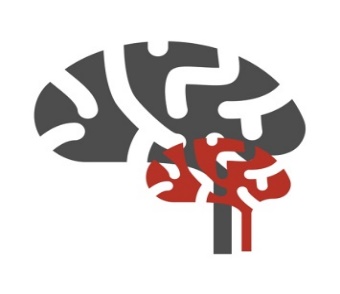 Meer- en minder begaafdheidVoor leerlingen die extra ondersteuning nodig hebben op taal/lees/rekengebied zijn er twee onderwijsassistenten. Die vrijwel de gehele week aanwezig zijn.Voor meer- en hoogbegaafden wordt er extra uitdagende leerstof aangeboden binnen de groep. Daarnaast wordt Levelwerk ingezet buiten de groep.Meer- en minder begaafdheidVoor leerlingen die extra ondersteuning nodig hebben op taal/lees/rekengebied zijn er twee onderwijsassistenten. Die vrijwel de gehele week aanwezig zijn.Voor meer- en hoogbegaafden wordt er extra uitdagende leerstof aangeboden binnen de groep. Daarnaast wordt Levelwerk ingezet buiten de groep.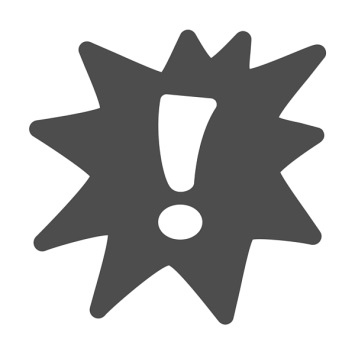 GedragsproblematiekWe hebben op onze school geen specialist in gedragsproblematiek. We werken wekelijks met onze methode voor sociale vaardigheid  KWINK.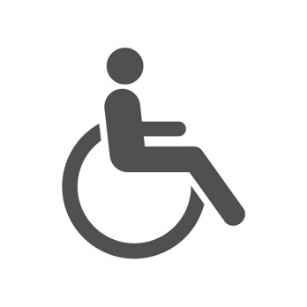 Fysieke beperkingOnze school is prima toegankelijk voor kinderen met een fysieke beperking. Ook een invalidentoilet is in het gebouw aanwezig.Fysieke beperkingOnze school is prima toegankelijk voor kinderen met een fysieke beperking. Ook een invalidentoilet is in het gebouw aanwezig.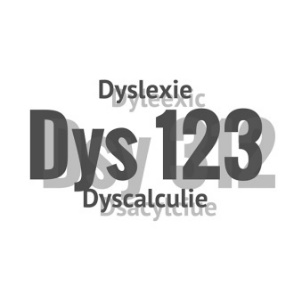 Dyslexie/DyscalculieWij bieden leerlingen met dyslexie extra ondersteuning in de vorm van aangepast lesmateriaal en extra ondersteuning door de onderwijsassistent.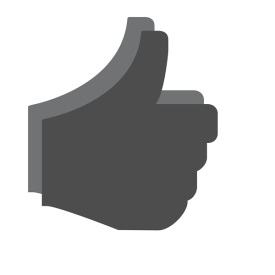 SchoolklimaatOnze school kenmerkt zich door een veilig en kindvriendelijk klimaat.SchoolklimaatOnze school kenmerkt zich door een veilig en kindvriendelijk klimaat.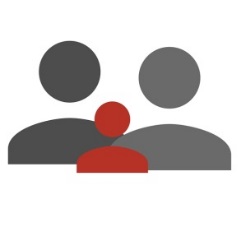 OuderbetrokkenheidWij betrekken ouders bij het leerproces van de kinderen door middel van het ouderportaal van Parnassys en (start-)gesprekken met ouders.Ambitie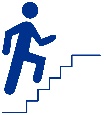 AanbodAanbod dyslexie en dyscalculieWij hanteren voor leerlingen met dyslexie een school specifiek dyslexieprotocol, dat is gebaseerd op Protocol Leesproblemen en Dyslexie van Expertisecentrum Nederlands.We zetten het programma Bouw! Preventief in.Dyslexiebehandeling bij ernstige enkelvoudige dyslexie door een externe instantie.Bij dyscalculie hanteren we het stappenplan Protocol ERWD.Onderwijsprogramma’s en leerlijnen voor leerlingen met meer of minder dan gemiddelde intelligentieLeerlingen met meer dan gemiddelde intelligentie krijgen meer uitdagende en verrijkende leerstof binnen de groep. Dit wordt vanaf groep 7/8 één keer per week buiten de groep begeleidt door een hoogbegaafdheidsspecialist.   Leerlingen met minder dan gemiddelde intelligentie krijgen extra ondersteuning binnen en/of buiten de groep en indien nodig wordt een eigen leerlijn opgezet aangepast aan de onderwijsbehoefte.Fysieke toegankelijkheid van schoolgebouwOns gebouw is aan de voorzijde prima toegankelijk voor leerlingen in een rolstoel. Daartoe is de stoep zodanig opgehoogd dat er geen opstapje meer is. Verder zijn er bij de lokalen geen drempels.(Ortho)pedagogische en of orthodidactische programma’s en methodieken gericht op sociale veiligheid en het voorkomen/aanpakken van gedragsproblematiekDe school werkt de methode Kwink. We werken rondom de principes van Sociaal Emotioneel Leren. We nemen jaarlijks het pedagogisch LVS ZIEN af, dat dit schooljaar vervangen wordt door Kindbegrip. Leerlingen vullen jaarlijks de tevredenheidslijst in van Succes!Spiegel. Daarnaast voeren we structureel kindgesprekken.Protocol voor medisch handelenOns protocol medisch handelen is onderdeel van ons Veiligheidsplan. Dit is op te vragen bij de directie.Welke curatieve zorg en ondersteuning kan school, eventueel met ketenpartners, bieden?Logopedische screeningDyslexiebehandeling via externe instanties. Individuele ondersteuning door de onderwijsassistent. RT binnen en/of buiten de groep,  eventueel met andere methodes als dit beter aansluit bij de onderwijsbehoefte van het kind.Groepen ½Groepen ¾Groepen5/6Groepen 7/8TotaalTotaal aantal leerlingen op school1221172474Uitsplitsing # leerlingen per onderwijsvraag per groepen7+415+68+912+12BasisondersteuningTotaal916151757Basisondersteuning-plusTaal1Rekenen14Minder begaafdheidMeer/hoog begaafdheidGedrag1Werkhouding1Fysieke gesteldheidThuissituatieSpraak1Totaal03159Extra ondersteuningOPP taalOPP rekenenOPP minder begaafdheid11 OPPmeer/hoog begaafdheidOPP gedrag12WerkhoudingFysieke gesteldheidThuissituatieTotaal02125Extra ondersteuning-plusGroepen ½Groepen3/4Groepen5/6Groepen7/8TotaalOPP en AB leergebiedenOPP en AB gedrag1OPP en AB fysieke gesteldheid2OPP en AB cluster 1OPP en AB cluster 2Totaal30003Aanwezigheid zonder diplomaAanwezig met diplomaNiet aanwezigIntern BegeleiderxTaal/leesspecialistxDyslexie specialistxRekenspecialistxGedragsspecialistxSociale vaardigheden specialistxHoogbegaafdheid specialistxRemedial teacherxMotorische remedial teacher (tevens vakleerkracht lichamelijke oefening)xSpelbegeleidingxCoaching en Video interactie begeleidingxVakleerkracht lichamelijke oefeningxAanwezigheid zonder diplomaAanwezig met diplomaNiet aanwezigOrthopedagoog/PsycholoogxLogopedistXHoogbegaafdheidspecialistxXSchoolmaatschappelijk werkxSpecialist het jonge kindXAmbulant BegeleiderxTaal/leesspecialistXDyslexiespecialistxSociale vaardigheden specialistXRemedial teacherXMotorische remedial teacherXSpelbegeleidingXCoaching en video interactie begeleidingX13 IjkpuntenHuidige situatieOntwikkel ambitie1De school voert een helder beleid op het terrein van de ondersteuning van leerlingen.- Voor de vakken rekenen, technisch lezen, begrijpend lezen en spelling is een onderwijsplan geschreven. Hierin staat hoe wij de ondersteuning op de verschillende ondersteuningsniveaus vormgeven in de vorm van procedures, afspraken en ondersteuningsmiddelen. - Er is aandacht voor zowel de verrijkte, basis als intensieve instructiegroep - Jaarlijks de onderwijsplannen binnen het team bespreken en eventueel aanpassen bij vernieuwingen.- Jaarlijks onze visie op ondersteuning bespreken in het team.2De school heeft haar schoolondersteunings-profiel vastgesteld.Elk jaar wordt het School ondersteuningsprofiel aangepast, om vanuit de huidige diversiteit leerlingpopulatie de zorgzwaarte per groep vast te stellen. Op basis hiervan wordt gekeken hoe het onderwijs ondersteunend personeel per groep wordt ingezet. - Jaarlijks het  School-ondersteuningsprofiel binnen het team bespreken en vastleggen.- Jaarlijks een oordeel geven over de kwaliteit van de basisondersteuning.3De school bepaalt jaarlijks de effectiviteit van de ondersteuning van leerlingen en past het beleid zo nodig aan. - Jaarlijks wordt de ondersteuning van leerlingen op ondersteuningsniveau 3 geëvalueerd met ouders. Hierbij wordt gekeken naar de effectiviteit van de ingezette middelen. - In een leerlingbespreking wordt twee keer per jaar de ondersteuning op ondersteuningsniveau 2 geëvalueerd en eventueel aangepast. - Met behulp van Leeruniek worden twee keer per jaar de resultaten van alle leerlingen geëvalueerd volgens de READ-cyclus: Resultaten, Evalueren, Aanpassen, Doen. 4Leerlingen ontwikkelen zich in een veilige omgeving.- Twee keer per jaar vullen de leerlingen vanaf groep 5 een leerlingvragenlijst in, waarbij onder andere wordt gekeken naar de veiligheid in en om onze school. Waar nodig wordt een kindgesprek gevoerd ter verduidelijking. Samen met de leerling wordt gekeken naar een plan van aanpak. - We werken op school met een pestprotocol. - Op school is een vertrouwenspersoon aanwezig. In de eerste weken stelt zij zich aan alle groepen voor en wordt uitleg gegeven over haar rol binnen de school. Een grote poster hangt zichtbaar op bij binnenkomst. Daarnaast is er een brievenbus waarin kinderen een gesprek kunnen aanvragen. 5De school heeft continu zicht op de ontwikkeling van leerlingen.- Met behulp van Leeruniek worden twee keer per jaar de resultaten van alle leerlingen geëvalueerd volgens de READ-cyclus: Resultaten, Evalueren, Aanpassen, Doen.- Elk jaar worden de resultaten op schoolniveau geëvalueerd, besproken met de bestuurder van Karakter en wordt een plan geschreven voor het komende jaar. - Het vaststellen van normen (referentieniveaus taal en rekenen) voor de resultaten die worden nagestreefd met de leerlingen. 6Het personeel werkt opbrengst- en handelingsgericht aan het realiseren van de onderwijs-ondersteunings-arrangementen.- Met behulp van Leeruniek worden twee keer per jaar de resultaten van alle leerlingen geëvalueerd volgens de READ-cyclus: Resultaten, Evalueren, Aanpassen, Doen. Het vervolgaanbod voor het komende half jaar wordt hierbij vastgesteld. - De resultaten van de leerling zijn hierbij leidend voor de inrichting van het onderwijs. - Er is een open houding binnen het team om onderling de opbrengsten, het handelen en knelpunten te bespreken.7Het personeel werkt met effectieve methoden en aanpakken.- De school heeft een cursus feedback gevolgd, om feedback af te kunnen stemmen op verschillen in ontwikkeling tussen leerlingen.- We zijn ons ervan bewust dat er verschillen zijn in de ontwikkeling van leerlingen en proberen onze methoden en aanpakken zoveel mogelijk af te stemmen op deze verschillen in ontwikkeling. Te denken valt aan het groepsdoorbrekend lezen zodat iedere leerling leesonderwijs krijgt op zijn eigen leesniveau en het werken met Topondernemers. Wanneer de reguliere methode weinig aansluiting vindt, werken we met een eigen leerlijn of bieden we bij spelling een andere methode aan. - Zo nodig maakt de school gebruik van het aanbod en de voorzieningen die het samenwerkingsverband Driegang biedt. - Jaarlijks het onderwerp feedback op de agenda terug laten komen, zodat leerkrachten de feedback goed af blijven stemmen. - Jaarlijks evalueren of werkvormen beter kunnen worden afgestemd op verschillen in ontwikkeling tussen leerlingen. 8Het personeel werkt continu aan hun handelingsbekwaamheid en competenties- Jaarlijks volgt het team teamscholing, waarbij de onderwerpen gericht zijn op de doelen vanuit het jaarplan. - Jaarlijks volgt het personeel scholing m.b.t. persoonlijke ontwikkelingsdoelen, gericht op schooltaken (bijvoorbeeld coördinator hoogbegaafdheid) of onderwerpen die binnen de groep spelen. - Vanuit het Samenwerkingsverband Driegang maken wij gebruik van de expertise van de ambulant begeleiders om om te kunnen gaan met leerlingen met leer- of gedragsproblemen. Daarbij zien wij ouders als partners waar wij van kunnen leren om zo de onderwijsbehoeften van de leerling goed in kaart te brengen. 9Voor leerlingen voor wie dat nodig is, is een ambitieus onderwijsarrangement voorhanden- Voor leerlingen in ondersteuningsniveau 2 die mogelijk ondersteuning op niveau 3 behoeven, maken wij een ontwikkelingsperspectief en handelingsdeel. - Wij werken volgens de werkwijze en procedures van het Samenwerkingsverband Driegang.  - Het eerder en beter opzetten van een ontwikkelingsperspectief voor leerlingen met een eigen leerlijn.  - Het meer betrekken van de oudere leerlingen bij het opzetten van het ontwikkelingsperspectief en handelingsdeel. 10De school draagt leerlingen zorgvuldig over - De voorschoolse voorziening heeft 2 keer per jaar een warme overdracht van de leerlingen die in de periode daarna op onze school starten. Bij kinderen met extra onderwijsbehoeften wordt een voorschools traject van Driegang ingezet om de overgang zo soepel mogelijk te laten verlopen en direct de juiste begeleiding te kunnen geven. - Er is een warme overdracht bij de overgang van de basisschool naar het voortgezet onderwijs. - Het betrekken van de intern begeleider bij de overdracht met de voorschoolse voorziening, zodat bij extra onderwijsbehoeften ondersteuning vanaf de eerste schooldag kan worden ingezet. - Het terugkoppelen van de ontwikkeling van leerlingen met extra onderwijsbehoeften, in het eerste jaar nadat de leerling op onze school is gestart. Dit betreft zowel de voorschoolse voorziening als de vorige school. 11Ouders (en leerlingen) zijn nauw betrokken bij de school en de ondersteuning- wij zien ouders als partners bij de opvoeding en ontwikkeling van kinderen. Wij willen van ouders leren als het gaat om de onderwijs-behoeften en aanpak van hun kind. Daartoe zijn wij transparant als het gaat om de ontwikkeling van de kinderen.- Begin van het jaar houden wij een startgesprek, waarbij ouders kunnen aangeven wat hun kind van de leerkracht nodig heeft. - Enkele keren per jaar is er een spreekweek waarbij de mogelijkheid is om de leerkracht te spreken. - 1 keer per jaar is er een 10-minutengesprek om de resultaten van het kind te bespreken. - 3 keer per jaar voeren wij een kindgesprek, om samen doelen te stellen op zowel didactisch als sociaal-emotioneel gebied. - Er wordt gewerkt met Parro, om de lijnen tussen thuis en school zo kort mogelijk te laten verlopen. - Evalueren hoe de intake bij nieuwe leerlingen nu verloopt en eventuele verbeterpunten hierin doorvoeren.   - Leerlingen meer betrekken bij het maken van hun eigen plan en het bedenken van hun eigen doelen (eigenaarschap). 12De school heeft een effectieve interne ondersteuningsstructuur- Op school is er 1 intern begeleider aanwezig. De interne ondersteuning is afgestemd op de ondersteuningsstructuur van Driegang, waardoor er snel ingegrepen kan worden bij bepaalde problematiek.  - Er vinden 2 keer per jaar gesprekken plaats tussen de leerkracht en intern begeleider, op zowel groeps- als kindniveau. Hierdoor kan eventuele ondersteuning snel worden opgestart. 13De school heeft een effectief ondersteuningsteam. - Om de 8 weken komt er een ambulant begeleider generalist van Driegang op school om ingebrachte leerlingen te observeren en in te gaan op hulpvragen van leerkrachten en ouders. - Ouders geven vooraf toestemming of hun kind mag worden besproken. - Ouders zijn 3 keer per jaar aanwezig tijdens een bespreking in het ondersteuningsteam. 